О мерах по обеспечению антитеррористическойзащищенности и пожарной безопасности на территории Комсомольского района в ходе проведения майских праздников    В целях предупреждения террористических актов и возможных чрезвычайных ситуаций, связанных с возникновением пожаров и гибелью людей в период проведения майских праздников на территории Комсомольского района, администрация Комсомольского района п о с т а н о в л я е т:1. Провести на территории Комсомольского района комплекс мероприятий, направленных на обеспечение антитеррористической защищенности и пожарной безопасности в период проведения майских праздников.2. Утвердить план обеспечения антитеррористической защищенности и пожарной безопасности в период проведения майских праздников на территории Комсомольского района согласно приложению.3. Рекомендовать начальнику МО МВД России «Комсомольский» принять надлежащие меры по обеспечению правопорядка в период подготовки и проведения майских праздников.4. Рекомендовать руководителям торговых и культурно-развлекательных центров всех форм собственности и частным предпринимателям усилить контроль за соблюдением правил антитеррористической защищенности и пожарной безопасности в период проведения праздников.5. Признать утратившим силу постановление администрации Комсомольского района от 26.04.2016 года № 124. 6. Контроль за исполнением настоящего постановления оставляю за собой.Врио главы администрацииКомсомольского района – начальник ОКС и ЖКХ                                                                А.В. КрасновПлан
обеспечения антитеррористической защищенности и пожарной безопасности в период проведения майских праздников на территории Комсомольского района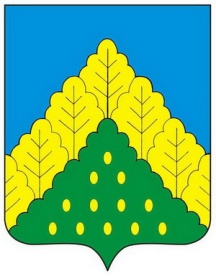 ЧĂВАШ РЕСПУБЛИКИНКОМСОМОЛЬСКИ РАЙОНĔН АДМИНИСТРАЦИЙЕЙЫШĂНУ18.04.2017 г. №156Комсомольски ялеАДМИНИСТРАЦИЯКОМСОМОЛЬСКОГО РАЙОНАЧУВАШСКОЙ РЕСПУБЛИКИПОСТАНОВЛЕНИЕ18.04.2017 г. №156село Комсомольское                  ПриложениеУтверждено постановлением администрацииКомсомольского районаот 18.04.2016 г. №156NНаименование мероприятийСроки исполненияОтветственный за исполнениеОтметка о выполнении1.Организовать и провести комплекс надзорно-профилактических мероприятий по предупреждению террористических актов, пожаров и гибели людей на объектах, задействованных в проведении праздничных мероприятий.до 30 апреля 2017 годаОНД и ПР по Комсомольскому району УНД ГУ МЧС России по Чувашской Республике (по согласованию), МО МВД РФ «Комсомольский» (по согласованию)2.Организовать дежурство должностных лиц в местах проведения праздничных мероприятий.в период проведения мероприятийАдминистрация Комсомольского района, администрации сельских поселений, ОНД и ПР по Комсомольскому району УНД ГУ МЧС России по Чувашской Республике (по согласованию), МО МВД РФ «Комсомольский» (по согласованию) 3.Организовать освещение в средствах массовой информации требований пожарной безопасности и порядка действий населения в случае возникновения чрезвычайных ситуаций.до 30 апреля 2017 годаОтдел информационного обеспечения, культуры и архивного дела4.Рекомендовать руководителям учреждений, организаций и предприятий подготовить распорядительные документы об усилении противопожарной защиты объектов (приказы, инструкции, планы) на время подготовки и проведения массовых мероприятий. до 27 апреля 2017 годаРуководители учреждений, организаций и предприятий (по согласованию).5.Провести совещания и практические занятия с персоналом по отработке и закреплению навыков по действиям при возникновении чрезвычайных ситуаций.до 27 апреля 2017 годаОтдел образования, МБУК «ЦКС» Комсомольского района, руководители учреждений, организаций и предприятий (по согласованию)6.Принять меры по выявлению и ликвидации искусственных преград, препятствующих проезду специальной техники оперативных служб во дворах и на примыкающих к улицам территориях.до 28 апреля 2017 годаООО «Коммунальный сервис» (по согласованию), товарищества собственников жилья (по согласованию), ОНД и ПР по Комсомольскому району УНД ГУ МЧС России по Чувашской Республике (по согласованию), МО  МВД России «Комсомольский» (по согласованию)7.Провести обследование источников противопожарного водоснабжения, расположенных в близи мест проведения праздничных мероприятий.до 29 апреля 2017 годаПЧ-31 КУ «ЧРПС» ГКЧС Чувашии (по согласованию)